RIWAYAT HIDUPPuput Ria H. Dulu, dilahirkan di Kelurahan Jaya, Kecamatan Watang Sawitto, Kabupaten Pinrang Provinsi Sulawesi Selatan, tepatnya pada tanggal 14 Desember 1994 yang merupakan anak kedua dari 2 bersaudara oleh pasangan Bapak H. Dulu dan Ibunda Hj. Marauleng.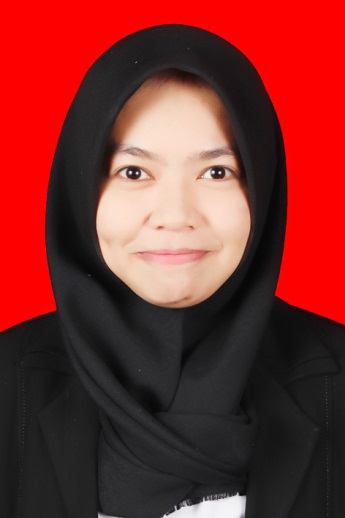 Riwayat Pendidikan	Penulis memasuki jenjang pendidikan dasar pada tahun 2001 tepatnya di SD Negeri 12 Pinrang dan tamat pada tahun 2007, melanjutkan pendidikan di SMP Negeri 1 Pinrang pada tahun 2007 dan tamat pada tahun 2010, kemudian melanjutkan pendidikan di SMA Negeri 1 Pinrang pada tahun 2010 dan tamat pada tahun 2013. Dan pada tahun 2013 penulis selanjutnya melanjutkan pendidikan Strata Satu (S1) pada Prodi Pendidikan Guru Sekolah Dasar Fakultas Ilmu Pendidikan Universitas Negeri Makassar sampai sekarang (2017).